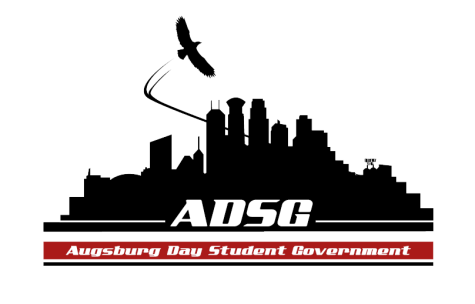 Augsburg Day Student Government AgendaFebruary 24, 2016
Marshall Room 6:00PM      Call to Order:	             Roll Call: Pronouns; favorite t.v showMembers present:  Members absent: Keisha Bernard, Khadra Ibrahim, Elise Hinderliter, Mahamoud Abdi, Madison Wedan, Advisors present: Michael Grewe   Guests present: Cora Weatherfold, Nate GorrShare PuppyJulian KritzJordan ParshallAdoption of the AgendaDuina Motions: Swearing in of new senator  Second: LucyVoted For: All Opposed: None Abstained: None Passed!Community Sharing:Nate Gorr – Director of Graduate Admission700-800 total graduate student over the last 5 years If you didn’t find your vocation as an undergraduate student- we will help to make sure you find your vocation as a graduate student.Students need to be aware of the different graduate programs we have and how they can take advantage of it (Scholarships and etc.) We have the best PA programs in the state, we have over 1000+ well qualified applicants this year.Approval of Previous Minutes2-17-16 Approved! 6:28PMUnfinished BusinessNew BusinessVoting and Swearing in of new SenatorsCora:I want to join student government so I can get involve more and to get the opportunity of getting my voice heard. I would like to be a part of the different committees also.Reies Motions: To vote and swear in Cora as senior class senatorSecond: LucyVoted For: 11 Opposed: 0 Abstained: 0 Motion Passed!AnnouncementsDuina: Commissioning Process:Saturday, February 27, at 9:00a.m- in OGC 100, Lucy Resigned from the CommitteeKeith Ellison:Will be coming to campus- please encourage friends and others to attend.                                Spring Break:Redecorating of ADSG office-if you are around during spring break, your help would be appreciated.Environmental Stewardship and Accessibility Committee:   Good work! Continue working hard.Nominate your peers for the leadership AwardReies: Mahamoud and the Commissioning CommitteeCommissioning is this Saturday, everyone who is a member of the committee please make sure to show up on time.Finance Committee:Approved BOSS club- (Brother hood of successful scholars)Commissioning Budget-$13,367.00          Chartered Budget-$10,105.27              Approved Boss-$360.00                Travel Budget-$1,772.19Students Concerns CommitteePR CommitteeChartering CommitteeCommissioning CommitteeElections Committee:Petition are due March 11 at 5PM (Christensen Center, Room 1C)Campaign Rules Meeting: March 21st at 3:30pm (Auggie’s Nest)Talk and encourage friends to participateConstitution CommitteeResolutions CommitteeEnvironmental Action Committee:LED are still waiting to allocate resourcesStill working on the results from the bike surveyWaiting on Hennepin County with the recycling grantCommunity Service CommitteeAccessibility Committee: Meeting Friday at 1pm with Michael, Ann Garvey, etc. Expect an update next weekCollege CommitteesAcademic Affairs: Lucy S.Talk about online accounting course will be opening in the summerLatin will be approve in the language requirement Requesting syllabuNew media major: focused on updating company’s media site (Facebook, Twitter, etc.)- it was Approvedii.	UC Diversity & Inclusion: Duina H.Assessment: Julian K.iv.	University Council:Senators: Julian: Soccer game (Thursday) tomorrow at 9:40PM-Playoff!!!Student supporting Israel: Monday 29th 4:30Pm 229 Sverdripp 122 bringing in a high tech businessman to talk about how he got where he is now.Nick: Protest tomorrowJordan: Super Tuesday: Time to caucus, if interested please let me know for more infoMaya: Most winter sports are in playoff- let’s go to show our support!Jordan: Wylie hall (UofM): if you want to caucusExecutive Board:Sammy: Day at the capital: New person in charge- we are trying to get everyone on the same page. More info to comeCora see EliseCome and get your keysMaya: happy birthday Stephanie Advisors: MichaelGive Mahamoud your order for lunchGet there on time (Commissioning) Nominate yourself and peers for the leadership awardDark Matter is coming to Augsburg Next Tuesday at 7pm in ChapelWe don’t have a judicial branch here at Augsburg- Will talk to the Constitution Committee about creating a similar structure-guideline to consistent policy Adjournment.Meeting was adjourned at 7:00PM.